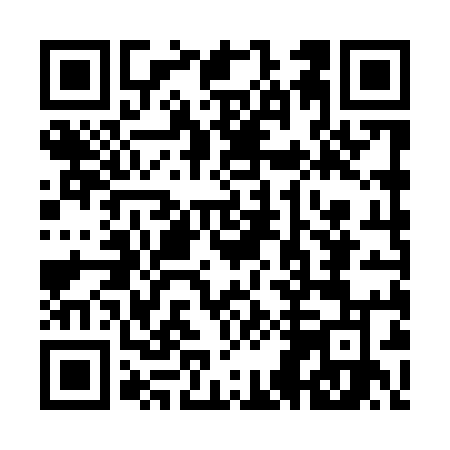 Ramadan times for Niebrzegow, PolandMon 11 Mar 2024 - Wed 10 Apr 2024High Latitude Method: Angle Based RulePrayer Calculation Method: Muslim World LeagueAsar Calculation Method: HanafiPrayer times provided by https://www.salahtimes.comDateDayFajrSuhurSunriseDhuhrAsrIftarMaghribIsha11Mon4:034:035:5511:423:355:315:317:1612Tue4:014:015:5211:423:375:325:327:1813Wed3:583:585:5011:423:385:345:347:2014Thu3:563:565:4811:413:395:365:367:2115Fri3:533:535:4611:413:415:375:377:2316Sat3:513:515:4311:413:425:395:397:2517Sun3:483:485:4111:403:445:415:417:2718Mon3:463:465:3911:403:455:435:437:2919Tue3:433:435:3611:403:465:445:447:3120Wed3:403:405:3411:403:485:465:467:3321Thu3:383:385:3211:393:495:485:487:3522Fri3:353:355:3011:393:505:495:497:3723Sat3:333:335:2711:393:525:515:517:3924Sun3:303:305:2511:383:535:535:537:4125Mon3:273:275:2311:383:545:545:547:4326Tue3:253:255:2011:383:555:565:567:4527Wed3:223:225:1811:373:575:585:587:4728Thu3:193:195:1611:373:585:595:597:4929Fri3:163:165:1411:373:596:016:017:5130Sat3:143:145:1111:374:016:036:037:5331Sun4:114:116:0912:365:027:057:058:561Mon4:084:086:0712:365:037:067:068:582Tue4:054:056:0512:365:047:087:089:003Wed4:024:026:0212:355:057:107:109:024Thu3:593:596:0012:355:077:117:119:045Fri3:573:575:5812:355:087:137:139:076Sat3:543:545:5612:355:097:157:159:097Sun3:513:515:5312:345:107:167:169:118Mon3:483:485:5112:345:117:187:189:149Tue3:453:455:4912:345:137:207:209:1610Wed3:423:425:4712:335:147:217:219:18